 ZADATAK: IZREŽI SLIČICE I I KVADRATIĆE.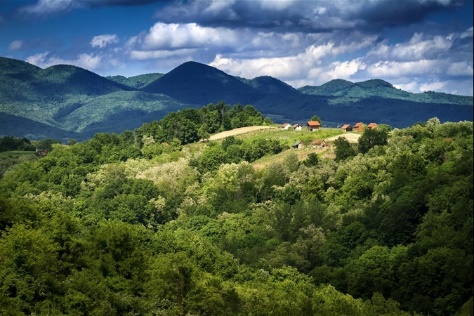 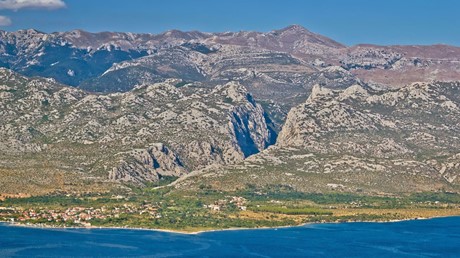 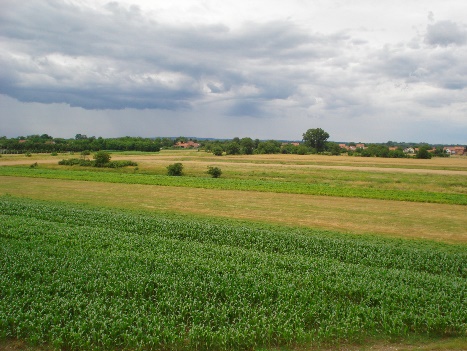 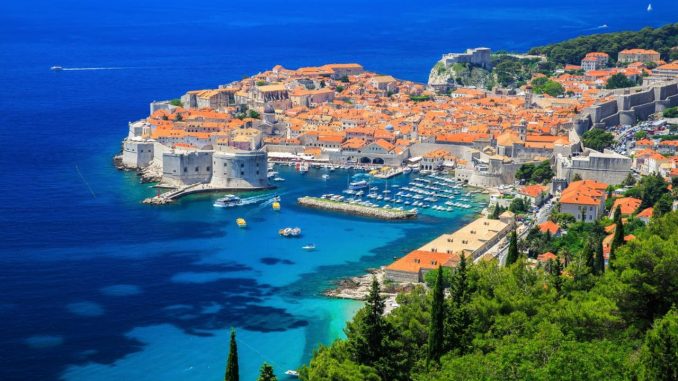 